一、招聘计划 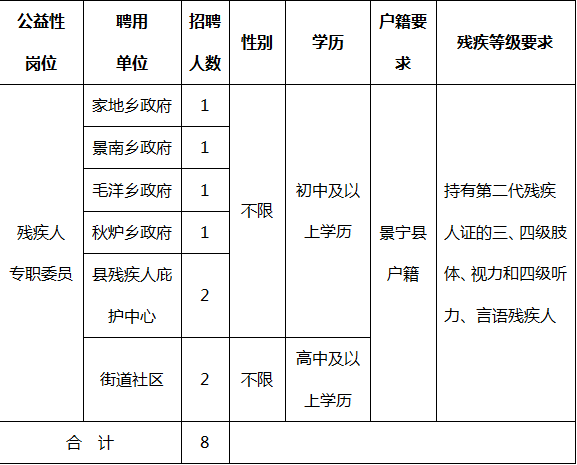 